Številka: 	023-9/2021/1Datum: 	10. 11. 2021Zadeva: 	Namera o sklenitvi neposredne kupoprodajne pogodbe za osebni avtomobil – Renault Megane III HB 1.5, dCi, letnik 2010, (LJ*DV-948)Ministrstvo za delo, družino, socialne zadeve in enake možnosti, na podlagi 78. in 52. člena Zakona o stvarnem premoženju države in samoupravnih lokalnih skupnosti (Uradni list RS, št. 11/18 in 79/18) v povezavi z 19. členom Uredbe o stvarnem premoženju države in samoupravnih lokalnih skupnosti (Uradni list RS, št. 31/18), objavljaNAMERO 
o sklenitvi neposredne pogodbe za prodajo osebnega avtomobila znamke:Renault Megane III HB 1.5, dCi, letnik 2010, bele barve, diesel motor 1461 ccm, 81 kW/111 KM, 2 x airbag spredaj, ročna klima, električni pomik stekel, notranjost dobro ohranjena, praske na prednjem in zadnjem odbijaču, 266.111 prevoženih kilometrov. VIN: VF1BZ1G0644069419. Vozilo je redno servisirano, maja 2021 nove letne gume, cca. 6.000 km prevoženih do sedaj, garažirano, registracija je potekla 10. 11. 2021, avtomobil je odjavljen iz prometa. Na vozilu so letne pnevmatike, poleg letnih priložene tudi zimske pnevmatike, nameščena veljavna letna vinjeta.Ministrstvo za delo, družino, socialne zadeve in enake možnosti ponudbe za nakup  avtomobila sprejema do vključno 20 dni od dneva objave te namere pod številko zadeve 023-9/2021. Ponudbena cena ne sme biti nižja od 1.500 EUR, pri čemer ponudbena cena predstavlja končni znesek kupnine.Pogodba bo sklenjena s ponudnikom, ki bo ponudil najvišji znesek. Ministrstvo za delo, družino, socialne zadeve in enake možnosti si pridružuje pravico, da lahko do sklenitve pravnega posla, brez odškodninske odgovornosti odstopi od pogajanj o ceni. Dodatno pogajanje bo organizirano v primeru ponudb z enakim zneskom. Vse morebitne stroške pri prenosu lastništva plača kupec. Plačilo kupnine je 8 dni po podpisu pogodbe. Plačilo celotne kupnine v roku je bistvena sestavina pravnega posla.Če izbrani ponudnik ne bo podpisal pogodbe v roku 5 delovnih dni po pozivu in če ne bo plačal kupnine v roku 8 dni po podpisu pogodbe z obeh strani, lahko Ministrstvo za delo, družino, socialne zadeve in enake možnosti pozove k sklenitvi pogodbe naslednjega ponudnika, k je ponudil najvišjo ceno.Avtomobil se prodaja po načelu videno – kupljeno, zato morebitne reklamacije po sklenitvi prodajne pogodbe ne bodo upoštevane.Lokacija vozila je na sedežu ministrstva. Ogled je možen po predhodni najavi na tel. št. 01 369 7569.Ponudbo lahko oddate po navadni pošti na naslov ministrstva ali po elektronski pošti - gp.mddsz@gov.si, pod št. zadeve 023-9/2021.V skladu z Uredbo (EU) 2016/679 Evropskega parlamenta in Sveta z dne 27. aprila 2016 o varstvu posameznikov pri obdelavi osebnih in o prostem pretoku takih podatkov (Splošna uredba o varstvu podatkov, v nadaljnjem besedilu: GDPR) in predpisi, ki urejajo varstvo osebnih podatkov, pogodbeni stranki soglašata, da osebnih podatkov ne bosta uporabljali v nasprotju z določili Uredbe GDPR in predpisi o varstvu osebnih podatkov.Priloga 1 - ponudba za Renault Megane III HB 1.5, dCi, letnik 2010,Priloga 2 - slikePriloga 1Št. zadeve: 023-9/2021Ponudba za nakup osebnega avtomobila Renault Megane III HB 1.5, dCi, letnik 2010, (LJ*DV-948)Ponudnik: __________________________________________________________________Naslov: ____________________________________________________________________Matična številka ali EMŠO: __________________________________Davčna številka: __________________________________________Kontaktni telefon: _________________________________________E – mail: ________________________________________________Izjava:Izjavljam, da sem seznanjen(-a), da se bo pogodba sklenila na način videno-kupljeno.Ponujam: __________________ EURKraj in datum: 	Ponudnik:	Podpis:Priloga 2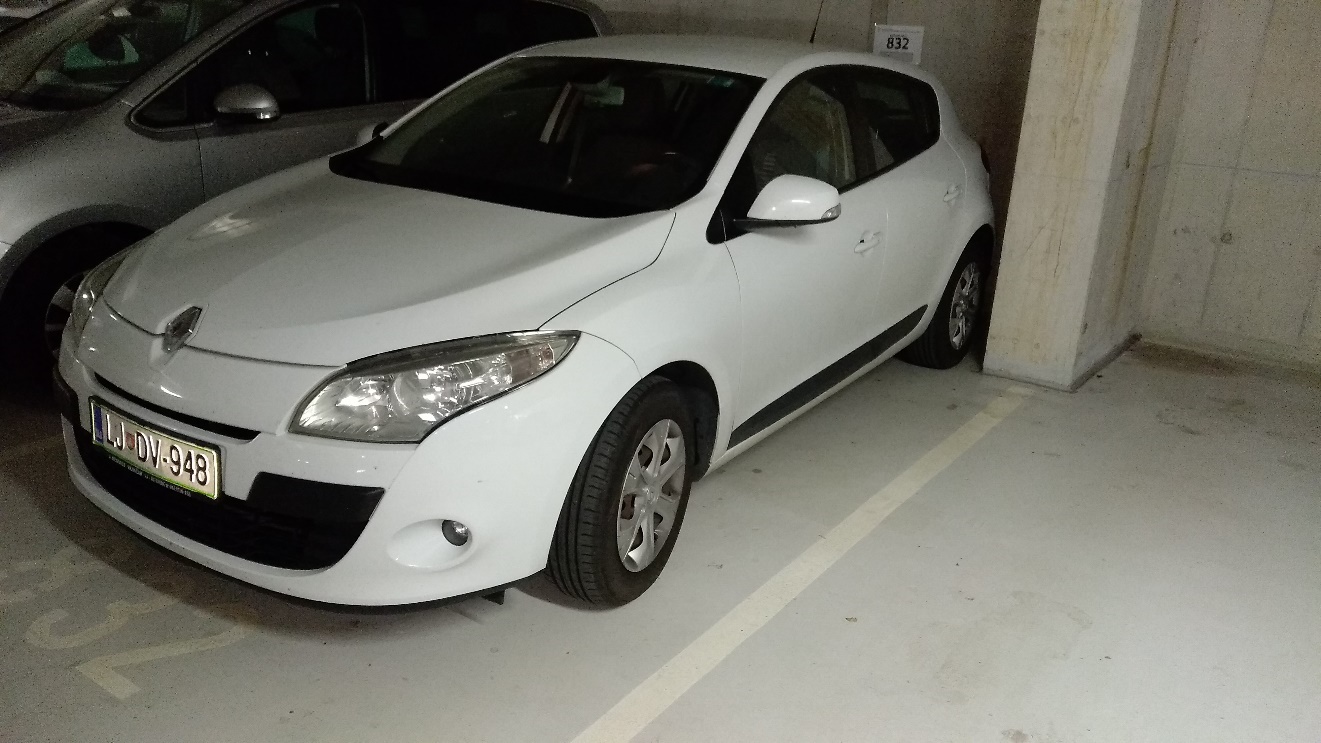 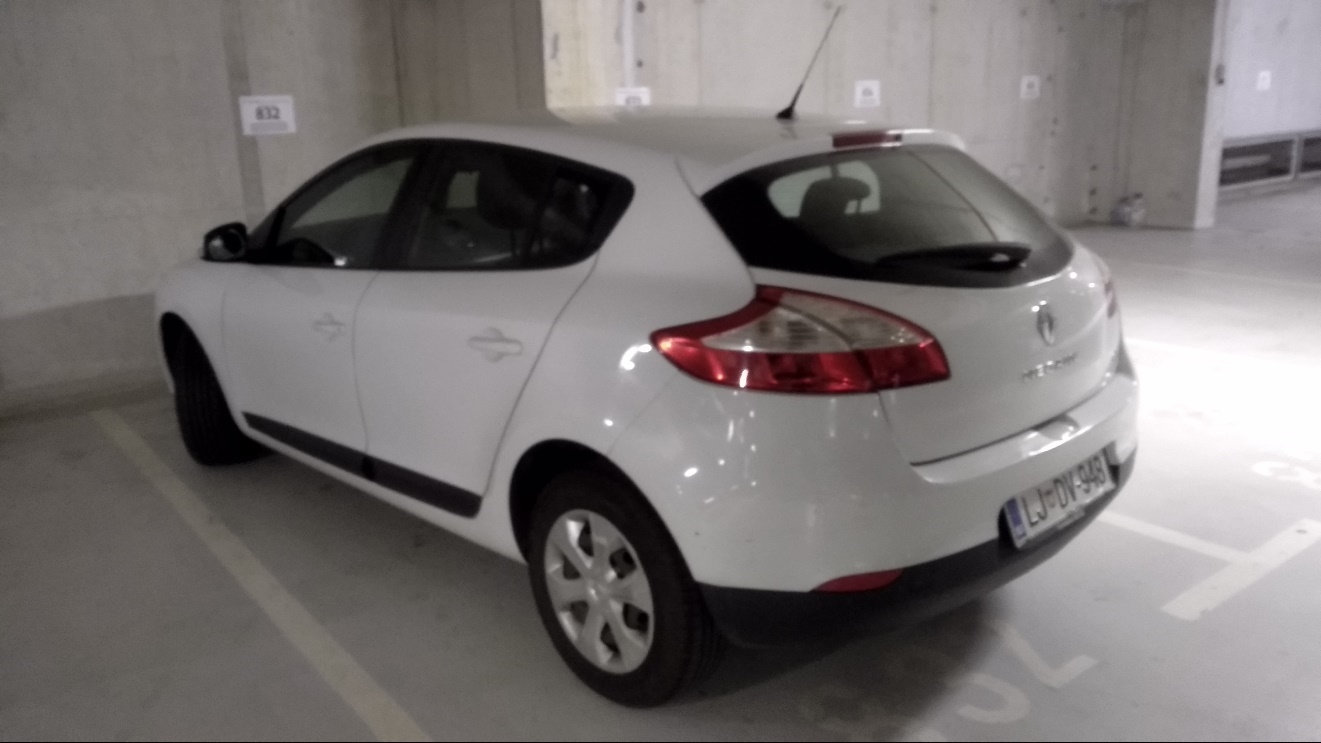 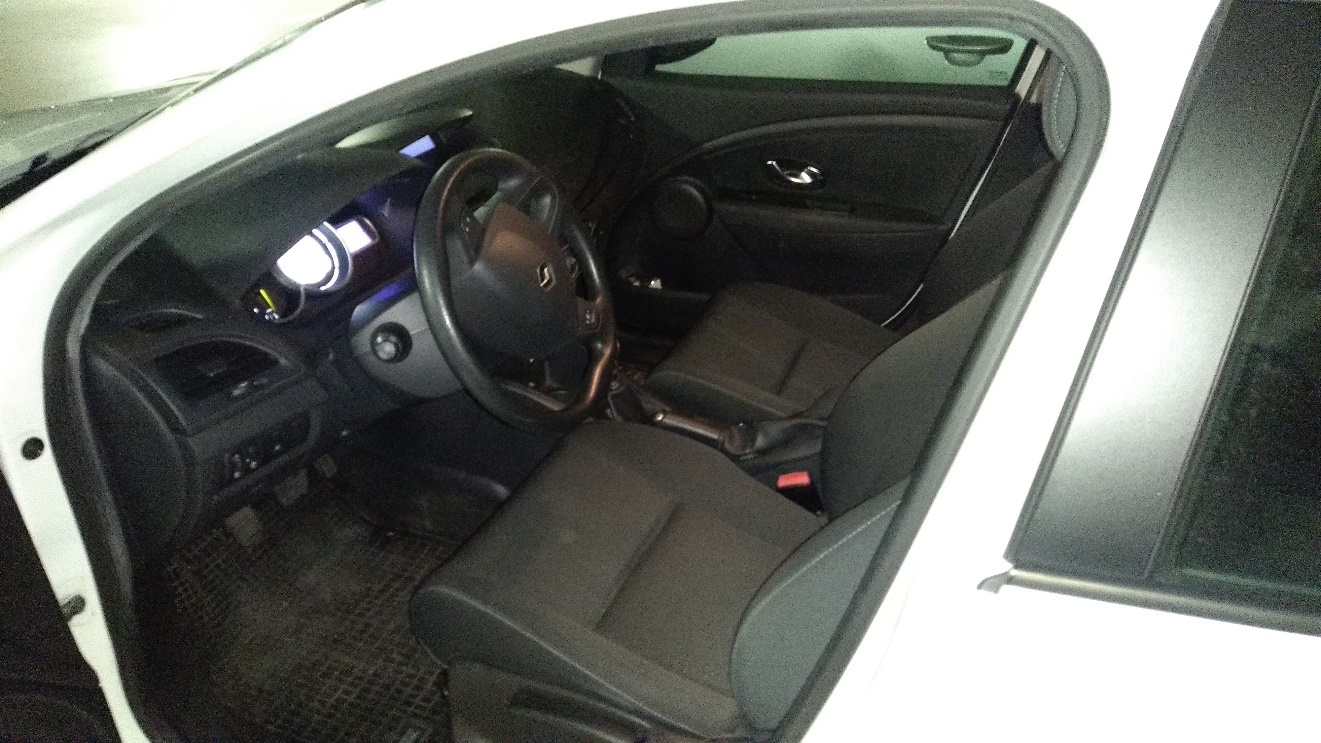 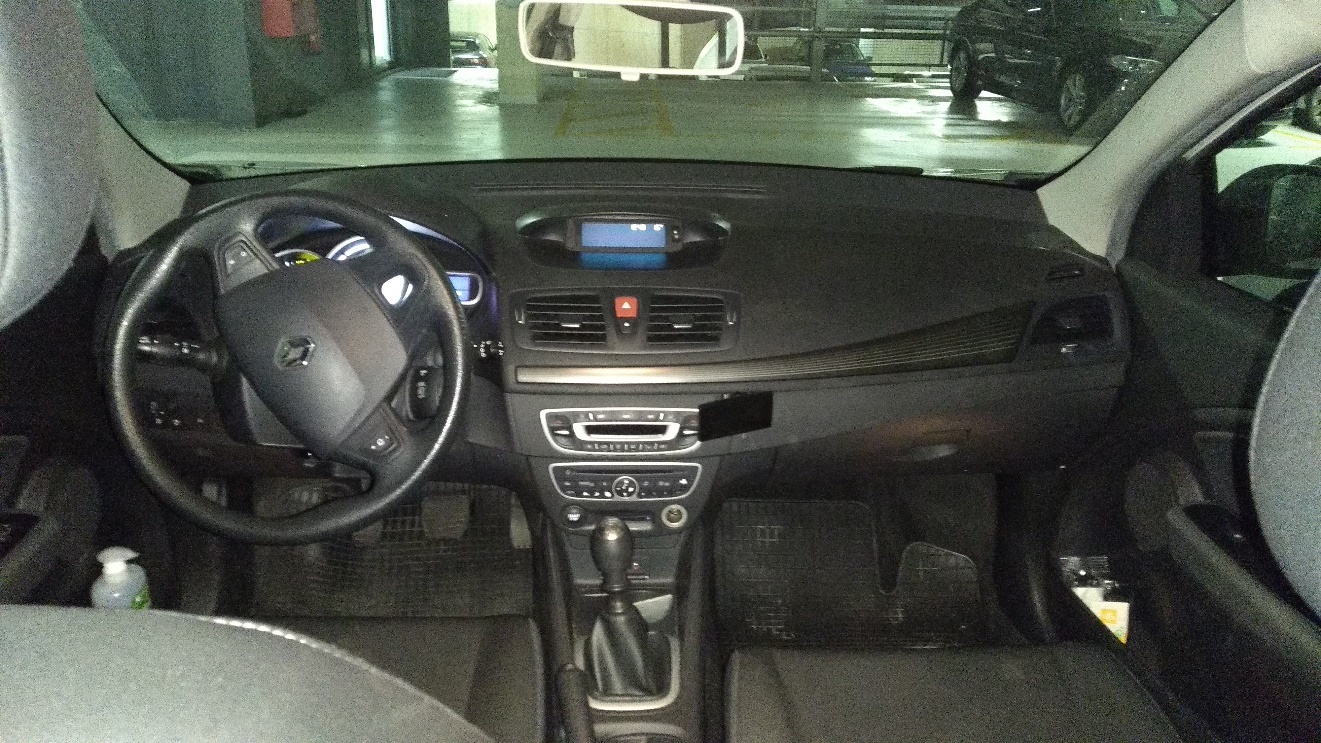 